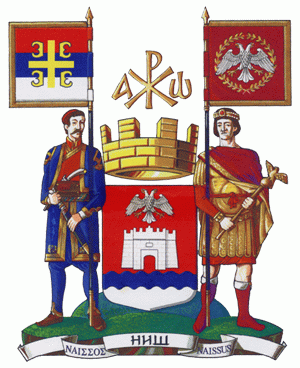 Република СрбијаГрад НишГРАДСКО ВЕЋЕ___________________________________________________________________________Број: 961/2020-03Датум: 25.11.2020. годинеСКУПШТИНА ГРАДА НИША- Председнику Бобану Џунићу -Предмет: Предлог за допуну дневног реда У складу са овлашћењем прописаним чланом 77. Пословника Скупштине града Ниша (''Службени лист града Ниша'', број 6/2017-пречишћен текст), Градско веће града Ниша упућује предлог да се дневни ред седнице Скупштине града Ниша, заказане за 30.11.2020. године, допуни следећом тачком:Решење о утврђивању Предлога одлуке о накнади трошкова Општини Дољевац у циљу спровођења Одлуке о давању сагласности на прикључење на јавни водовод града Ниша и водоснабдевање насељених места Кнежица, Перутина, Ћурлина и Белотинац и реконструкцију и изградњу дела регионалног водоводног система Пуста река и конекције са нишким водоводним системом (НИВОС) ("Сл. лист Града Ниша", број 41/2015) и Уговора о регулисању водоснабдевања насељених места Кнежица, Перутина, Ћурлина и Белотинац (број 1641/2015-01 од 07.05.2015. године)Предлог наведеног акта, Градско веће Града Ниша је утврдило на седници одржаној дана 25.11.2020. године.Предлогом одлуке о накнади трошкова накнади трошкова општини Дољевац у циљу спровођења Одлуке о давању сагласности на прикључење на јавни водовод града Ниша и водоснабдевање насељених места Кнежица, Перутина, Ћурлина и Белотинац и реконструкцију и изградњу дела регионалног водоводног система Пуста река и конекције са нишким водоводним системом (НИВОС) ("Сл. лист Града Ниша", број 41/2015) и Уговора о регулисању водоснабдевања насељених места Кнежица, Перутина, Ћурлина и Белотинац (број 1641/2015-01 од 07.05.2015. године), обавезује се Град Ниш да Општини Дољевац исплати износ од 19.883.541,70 динара на име надокнаде трошкова, за реализацију активности пројекта - Свеска 1 „Пројекат изградње дела регионалног водоводног система Пуста река – I фаза пројекта водоснабдевања Белотинца, Ћурлине, Перутине и Кнежице“ у циљу реализације Одлуке о давању сагласности на прикључење на јавни водовод Града Ниша и водоснабдевање насељених места Кнежица, Перутина, Ћурлина и Белотинац, и реконструкцију и изградњу дела регионалног водоводног систем Пуста река и конекције са нишким водоводним системом (НИВОС) („Сл. лист Града Ниша", број 41/2015) и Уговора о регулисању водоснабдевања насељених места Кнежица, Перутина, Ћурлина и Белотинац (број 1641/2015-01 од 07.05.2015. године).	Град Ниш и општина Дољевац закључиће посебан уговор којим ће регулисати међусобна права и обавезе у вези накнаде трошкова.На основу свега наведеног, предлаже се допуна дневног реда седнице  Скупштине Града Ниша, заказане за 30.11.2020. године.ПРЕДСЕДНИЦАДрагана Сотировски